UCZYMY SIĘ NA  J.  ANGIELSKIMMIESIĄC MARZEC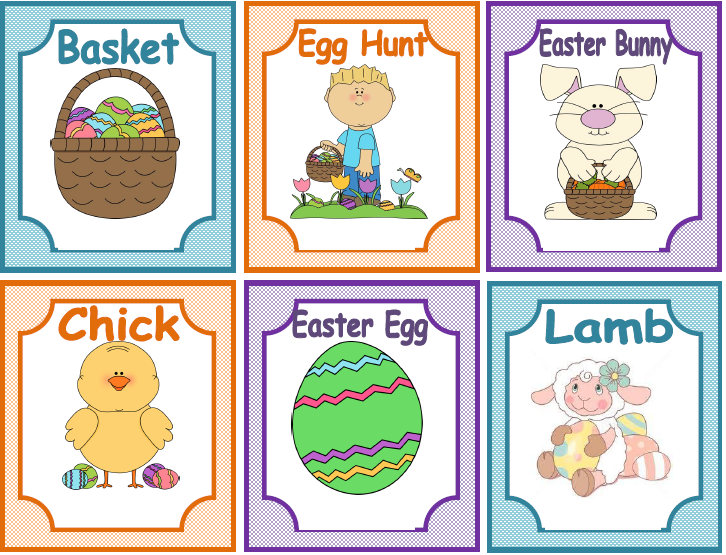 UCZYMY SIĘ NA  J.  ANGIELSKIMMIESIĄC KWIECIEŃ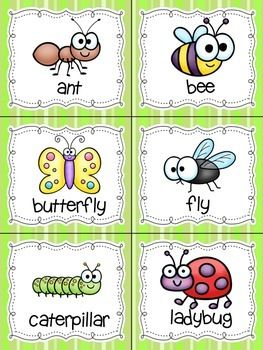 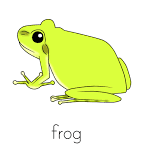 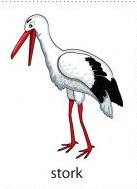 